Проект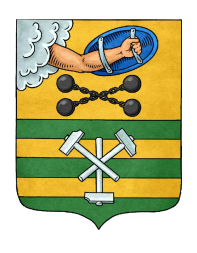 РЕСПУБЛИКА КАРЕЛИЯПЕТРОЗАВОДСКИЙ ГОРОДСКОЙ СОВЕТРЕШЕНИЕот ______________________№_____________О внесении изменения в Порядок размещения сведений о доходах, расходах, об имуществе иобязательствах имущественного характера муниципальных служащих и членов их семейна официальных сайтах органов местногосамоуправления Петрозаводского городского округа и предоставления этих сведений средствам массовой информации для опубликования 	В соответствии с частью 1 статьи 3 Федерального закона от 03.12.2012 № 230-ФЗ «О контроле за соответствием расходов лиц, замещающих государственные должности, и иных лиц их доходам», пунктом 8 Указа Президента Российской Федерации от 08.07.2013 № 613 «Вопросы противодействия коррупции», подпунктом «г» пункта 2 Порядка размещения сведений о доходах, расходах, об имуществе и обязательствах имущественного характера отдельных категорий лиц и членов их семей на официальных сайтах федеральных государственных органов, органов государственной власти субъектов Российской Федерации и организаций и предоставления этих сведений общероссийским средствам массовой информации для опубликования, утвержденного Указом Президента Российской Федерации от 08.07.2013 № 613 «Вопросы противодействия коррупции», во исполнение Протеста прокурора города Петрозаводска на Решение Петрозаводского городского Совета от 26.04.2012 № 27/10-156, Петрозаводский городской Совет РЕШИЛ:	Внести следующее изменение в Порядок размещения сведений о доходах, расходах, об имуществе и обязательствах имущественного характера муниципальных служащих и членов их семей на официальных сайтах органов местного самоуправления Петрозаводского городского округа и предоставления этих сведений средствам массовой информации для опубликования, утвержденного Решением Петрозаводского городского Совета от 26.04.2012 № 27/10-156 «Об утверждении Порядка размещения сведений о доходах, расходах, об имуществе и обязательствах имущественного характера муниципальных служащих и членов их семей на официальных сайтах органов местного самоуправления Петрозаводского городского округа и предоставления этих сведений средствам массовой информации для опубликования»:	Подпункт «г» пункта 2 изложить в следующей редакции:«г) сведения об источниках получения средств, за счет которых совершены сделки по приобретению земельного участка, иного объекта недвижимого имущества, транспортного средства, ценных бумаг, долей участия, паев в уставных (складочных) капиталах организаций, если общая сумма таких сделок превышает общий доход служащего (работника) и его супруги (супруга) за три последних года, предшествующих году представления сведений).».Проект подготовлен депутатами Петрозаводского городского СоветаПояснительная записка к проекту решения«О внесении изменения в Порядок размещения сведений о доходах, расходах, об имуществе и обязательствах имущественного характера муниципальных служащих и членов их семей на официальных сайтах органов местного самоуправления Петрозаводского городского округа и предоставления этих сведенийсредствам массовой информации для опубликования»	Настоящий проект решения Петрозаводского городского Совета внесен на рассмотрение сессии в целях приведения Порядка размещения сведений о доходах, расходах, об имуществе и обязательствах имущественного характера муниципальных служащих и членов их семей на официальных сайтах органов местного самоуправления Петрозаводского городского округа и предоставления этих сведений средствам массовой информации для опубликования, утвержденного Решением Петрозаводского городского Совета от 26.04.2012 № 27/10-156 (далее также – Порядок), в соответствие с частью 1 статьи 3 Федерального закона от 03.12.2012 № 230-ФЗ «О контроле за соответствием расходов лиц, замещающих государственные должности, и иных лиц их доходам», пунктом 8 Указа Президента Российской Федерации от 08.07.2013 № 613 «Вопросы противодействия коррупции», подпунктом «г» пункта 2 Порядка размещения сведений о доходах, расходах, об имуществе и обязательствах имущественного характера отдельных категорий лиц и членов их семей на официальных сайтах федеральных государственных органов, органов государственной власти субъектов Российской Федерации и организаций и предоставления этих сведений общероссийским средствам массовой информации для опубликования, утвержденного Указом Президента Российской Федерации от 08.07.2013 № 613 «Вопросы противодействия коррупции», во исполнение Протеста прокурора города Петрозаводска на Решение Петрозаводского городского Совета от 26.04.2012 № 27/10-15.	Пункт 2 действующей редакции Порядка  предусматривает, что на официальных сайтах размещаются и средствам массовой информации предоставляются для опубликования в частности сведения об источниках получения средств, за счет которых совершена сделка по приобретению земельного участка, другого объекта недвижимого имущества, транспортного средства, ценных бумаг, акций (долей участия, паев в уставных (складочных) капиталах организаций), если сумма сделки превышает общий доход служащего (работника) и его супруги (супруга) за три последних года, предшествующих совершению сделки.	Тогда как согласно вышеуказанным нормам федерального законодательства, размещению и опубликованию подлежат сведения об источниках получения средств за счет которых совершена не одна, а любые сделки, в том числе несколько сделок в совокупности, если общая сумма таких сделок (сделки) превышает общий доход служащего (работника) и его супруги (супруга) за три последних года, предшествующих году представления сведений. 	На основании вышеизложенного, Порядок размещения сведений о доходах, расходах, об имуществе и обязательствах имущественного характера муниципальных служащих и членов их семей на официальных сайтах органов местного самоуправления Петрозаводского городского округа и предоставления этих сведений средствам массовой информации для опубликования подлежит приведению в соответствие с требованиями действующего законодательства в указанной части.Депутат Петрозаводского городскогоСовета по 9 одномандатному округу                                                                                      А.В.АнтиповсессиясозываПредседатель Петрозаводского городского Совета                                            Г.П.Боднарчук          Глава Петрозаводского            городского округа                                              И.Ю.Мирошник